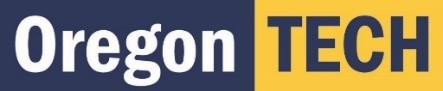 SAMPLE JOB DESCRIPTION FOR ON CAMPUS JOBItems with an asterisk (*) are required.Items without an asterisk are not required but are HIGHLY RECOMMENDED to help you with a smooth hiring process and to attract the most qualified candidates. In general, providing MORE DETAIL is helpful to both the hiring manager and the student employee in terms of eliminating uncertainty about expectations, and providing a framework for future evaluations. *Job Title:	Wilsonville Career Services Office Assistant Make your title descriptive enough so that if students see only the Title they have an understanding of the job.*Department: 		Oregon Tech Career ServicesNo of Openings:	1 You may have one posting for multiple employees if the description is the same. Work Schedule:		FlexibleHours per Week:	4-6 hours/week to start, possibility of more hours next term*Wage/Salary:		$10 per hour	Written approval required PRIOR to posting for any wage more than $2.00 over minimum wage.Employment Start Date:	Negotiable; by October 15 preferred 	If you are advertising in October for a position that starts in December, be specific.  Employment End Date:	TBDSupervisor:		Jennifer Kass, Director Career Services*Job Description:DUTIESAssist the Career Services staff with a variety of activities:Help students understand how to access pertinent information related to resumes, cover letters, internships, interviewing, and other career topics.Help students navigate the Jobs4Owls job board.Promote the Career Services office and events through social media and other marketing media.Promote Career Services and distribute Career Services information through tabling events throughout campus.Promote Career Services in brief classroom presentations (potentially; after training) Provide resume feedback (potentially; after training). Help employers understand how to use our job board, register for career fairs, and recruit our students. What you will learn: Optional, but very helpful to students if you can include themAs a result of working for Career Services, the Career Services Assistant will gain experience in: providing excellent customer service, navigating databases, professional communication via phone and e-mail, event planning and management, and will also gain an understanding of optimizing the modern job search. QUALIFICATIONSACADEMICEnrolled Oregon Tech student with a GPA of 3.0 or better.At least sophomore standing, with two or more academic terms remaining before graduation/externship.SKILLSExcellent oral and written communication skills.Strong customer service orientation; experience a plus.Proficiency in Word, PowerPoint and Excel. PERSONAL CHARACTERISTICSReliable, punctual, responsible, able to work independently, and attentive to detail.PREFERRED QUALIFICATIONSWork study funds available.Flexibility in work schedule.Potential interest and availability to continue working over the summer. HOW TO APPLYTo apply for the Career Services HR Assistant position, please submit a resume plus a cover letter describing any relevant experience, your interest in the field of Human Resources, the name of your program advisor and your hours of availability to: name@oit.edu